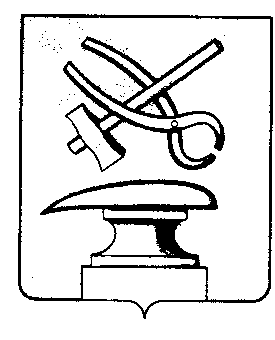 РОССИЙСКАЯ ФЕДЕРАЦИЯПЕНЗЕНСКАЯ ОБЛАСТЬСОБРАНИЕ ПРЕДСТАВИТЕЛЕЙ  ГОРОДА КУЗНЕЦКАРЕШЕНИЕО внесении изменений в Положение о денежном содержании Главы города Кузнецка и муниципальных служащих города Кузнецка, утвержденное решением Собрания представителей города Кузнецка от 29.08.2019 № 44-73/6Принято Собранием представителей города КузнецкаНа основании постановления Правительства Пензенской области от 29.11.2019 № 751-пП «О внесении изменений в постановление Правительства Пензенской области от 28.12.2007 № 913-пП (с последующими изменениями), руководствуясь ст. 21 Устава города Кузнецка,Собрание представителей города Кузнецка решило:1. Внести в Положение о денежном содержании Главы города Кузнецка и муниципальных служащих города Кузнецка, утвержденное решением Собрания представителей города Кузнецка от 29.08.2019 № 44-73/6 (далее – Положение), следующие изменения:1.1. В пункте 2.8 Положения слова «в размере 64,209 процента» заменить словами «в размере 100 процентов». 1.2. Подпункт 3 пункта 7.1 раздела 7 изложить в следующей редакции:«3) на выплату ежемесячной надбавки к должностному окладу за особые условия муниципальной службы:- муниципальным служащим города Кузнецка, за исключениемГлавы администрации города Кузнецка, - в размере четырнадцати должностных окладов;- Главе администрации города Кузнецка, Главе города Кузнецка - в размере двадцати восьми должностных окладов;».1.3. Подпункт 6 пункта 7.1 раздела 7 изложить в следующей редакции:«6) на выплату ежемесячного денежного поощрения – в размере двенадцати должностных окладов;».2. Настоящее решение вступает в силу с 01 января 2020 года.3. Опубликовать настоящее решение в Вестнике Собрания представителей города Кузнецка. Глава города Кузнецка                                                                  С.И.Лаптев